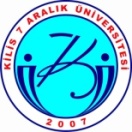 PERSONEL GÖREV TANIM FORMU  Görevi  GöreviDEKAN YARDIMCISIDEKAN YARDIMCISIDEKAN YARDIMCISIA-A-SORUMLULUKLARSORUMLULUKLARSORUMLULUKLAR01-01-Senatoya ve Rektörlüğe giden yazıların takip ve kontrolüSenatoya ve Rektörlüğe giden yazıların takip ve kontrolüSenatoya ve Rektörlüğe giden yazıların takip ve kontrolü02-02-Fakülte Yönetim Kuruluna sunulan kararların incelenmesiFakülte Yönetim Kuruluna sunulan kararların incelenmesiFakülte Yönetim Kuruluna sunulan kararların incelenmesi03-03-Bölümlerin Bilimsel Çalışma ve işleyişlerinin kontrol edilmesiBölümlerin Bilimsel Çalışma ve işleyişlerinin kontrol edilmesiBölümlerin Bilimsel Çalışma ve işleyişlerinin kontrol edilmesi04-04-Binanın fiziki yapısının kontrol ve gelişiminin takip edilmesiBinanın fiziki yapısının kontrol ve gelişiminin takip edilmesiBinanın fiziki yapısının kontrol ve gelişiminin takip edilmesi05-05-Personelin takip edilmesiPersonelin takip edilmesiPersonelin takip edilmesi06-06-Sosyal etkinliklerin organizasyonuSosyal etkinliklerin organizasyonuSosyal etkinliklerin organizasyonu07-07-Öğrenci Konseyi seçimler vs.Öğrenci Konseyi seçimler vs.Öğrenci Konseyi seçimler vs.08-08-Öğrencilerle ilgili problemlerin çözümüÖğrencilerle ilgili problemlerin çözümüÖğrencilerle ilgili problemlerin çözümü09-09-Burs Komisyonuna başkanlık etmek.Burs Komisyonuna başkanlık etmek.Burs Komisyonuna başkanlık etmek.